Produkt- og SikkerhedsdatabladeFind produkt- og sikkerhedsdata via linket her underENI Produkt- og SikkerhedsdatabladeBeskrivelse til hvordan siden virker:Klik på flaget i toppen og skift til ”Engelsk” derefter klik på ”SDS Search” feltet øverst til venstre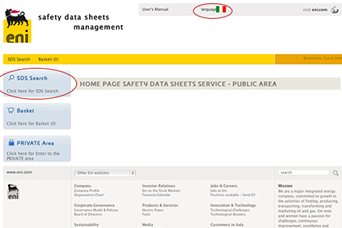 Skriv produktet i ”Product name” og ret sproget til dansk i ”Language” og klik derefter på ”Start Search”.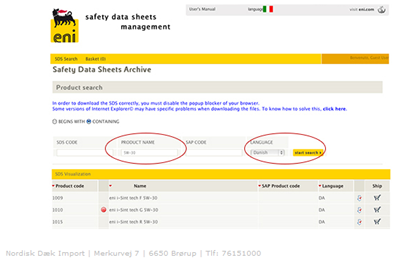 